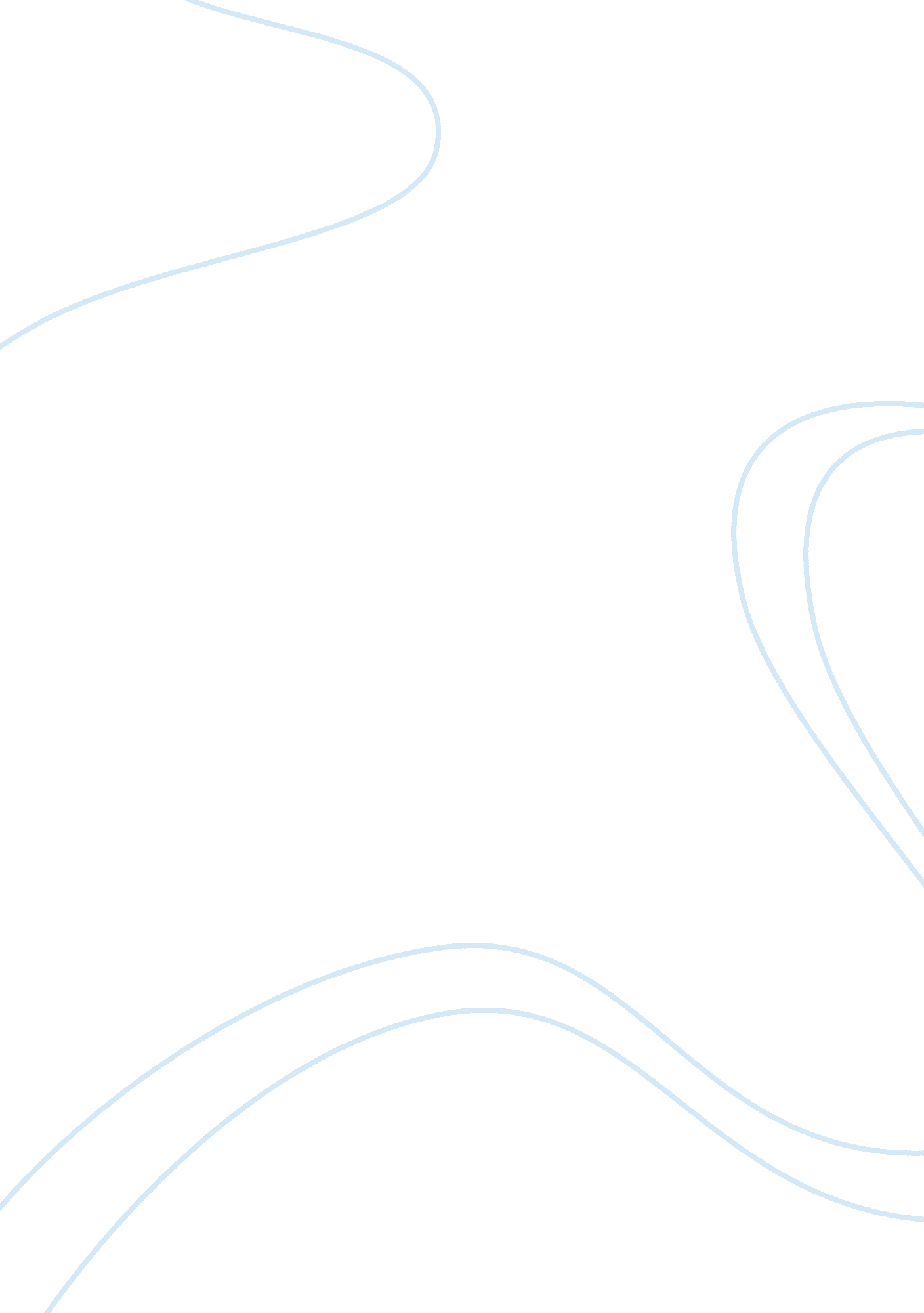 How to get involved in rally car racing essay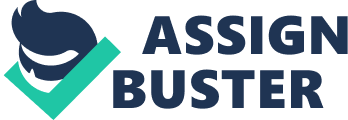 Rally car racing isn’t for everyone, but if you’re a skilled driver with lots of experience in various road conditions, then it can be a fun and rewarding sport to be involved in. It’s different from other motorsports that are typically only open to drivers who have been honing their skills from a very early age. It doesn’t matter who you are or how long you’ve been driving competitively—if you meet all the requirements, you can get involved in rally car racing. Vehicle classesThe first thing to consider is which class of racing you will participate in. There is a class for all-wheel-drive and high-horsepower vehicles, but this is the class that’s generally filled by the more skilled and experienced drivers. These cars aren’t recommended for anyone at the entry level of rally car racing, as they are easy to lose control of and cost a lot of money to build and maintain. For entry-level drivers, the two-wheel-drive class is much more suitable. You can get good torque and controllability from a 2WD car, and things don’t get quite as out-of-control. Cars in this category are also much easier to maintain. Meeting regulationsAs you’re preparing to get started in rally car racing, you’ll want to make sure that your vehicle abides by the General Sporting Regulations and any other regulations for your country. These are generally available online and must be followed to the letter. When you get to the inspection process, you’ll find that the authorities are very strict about which cars they allow into competition, so any missed detail can result in your disqualification. In this case, you’ll end up having to pay for another inspection. Getting inspected and licensedNext, you have to ensure that your car is street legal. This can be done by taking the vehicle in for an inspection with the relevant rally car governing body in your home country. Depending on which types of racing you want to participate in, you may have to get an inspection on an annual basis, or before each race. If everything goes well, you should be qualified to receive your rally car racing license. Again, these are governed by the rally car authorities in your area, but they generally last for a year, come with a small fee, and have a processing time of anywhere from one to several months. 